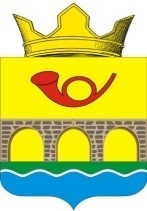 РОССИЙСКАЯ ФЕДЕРАЦИЯ,РОСТОВСКАЯ  ОБЛАСТЬ , НЕКЛИНОВСКИЙ РАЙОН,АДМИНИСТРАЦИЯ САМБЕКСКОГО СЕЛЬСКОГО ПОСЕЛЕНИЯПОСТАНОВЛЕНИЕот 09.11.2020 года                                                        №91«Об утверждении Порядка предоставления гражданами, претендующими на замещение отдельных должностей муниципальной службы, муниципальными служащими, замещающими (замещавшими) отдельные должности, сведений о своих доходах, расходах, об имуществе и обязательствах имущественного характера, а также сведения о доходах, расходах, об имуществе и обязательствах имущественного характера своих супруги (супруга) и несовершеннолетних детей»В соответствии с Федеральным законом от 02.03.2007 г№ 25-ФЗ «О муниципальной службе в Российской Федерации», Федеральными законами от 06.10.2003 №131-ФЗ «Об общих принципах организации местного самоуправления в Российской Федерации», от 25.12.2008 № 273-ФЗ «О противодействии коррупции», Указом Президента Российской Федерации от 23.06.2014 № 460 «Об утверждении формы справки о доходах, расходах, об имуществе и обязательствах имущественного характера и внесении изменений в некоторые акты Президента Российской Федерации», Областным законом Ростовской области от 12.05.2009 №218-ЗС «О противодействии коррупции в Ростовской области», руководствуясь Уставом муниципального образования «Самбекское сельское поселение», Администрация Самбекского сельского поселения постановляет:Утвердить  Порядок предоставления гражданами, претендующими на замещение отдельных должностей муниципальной службы, муниципальными служащими, замещающими (замещавшими) отдельные должности, сведений о своих доходах, расходах, об имуществе и обязательствах имущественного характера, а также сведения о доходах, расходах, об имуществе и обязательствах имущественного характера своих супруги (супруга) и несовершеннолетних детей. (Далее-Порядок) согласно Приложению, к настоящему постановлению.Признать утратившим силу:2.1. Постановление Администрации Самбекского сельского поселения от 11.12.2014г №47 «О предоставлении сведений о доходах, расходах, об имуществе и обязательствах имущественного характера»3. Настоящее постановление вступает в силу со дня его официального опубликования и подлежит размещению на официальном сайте Администрации Самбекского сельского поселения в сети «Интернет».4. Контроль за  исполнением настоящего постановления оставляю за собой.Глава АдминистрацииСамбекского сельского поселения                               М.А. СоболевскийПриложениек постановлению АдминистрацииСамбекского сельского  поселенияот «09» ноября 2020 года № 91Порядок предоставления гражданами, претендующими на замещение отдельных должностей муниципальной службы, муниципальными служащими, замещающими (замещавшими) отдельные должности, сведений о своих доходах, расходах, об имуществе и обязательствах имущественного характера, а также сведения о доходах, расходах, об имуществе и обязательствах имущественного характера своих супруги (супруга) и несовершеннолетних детей1. Настоящим Порядком в соответствии с Федеральным законом от 02.03.2007 г№ 25-ФЗ «О муниципальной службе в Российской Федерации», Федеральными законами от 06.10.2003 №131-ФЗ «Об общих принципах организации местного самоуправления в Российской Федерации», от 25.12.2008 № 273-ФЗ «О противодействии коррупции», Указом Президента Российской Федерации от 23.06.2014 № 460 «Об утверждении формы справки о доходах, расходах, об имуществе и обязательствах имущественного характера и внесении изменений в некоторые акты Президента Российской Федерации», Областным законом Ростовской области от 12.05.2009 №218-ЗС «О противодействии коррупции в Ростовской области», Указа Президента Российской Федерации 
от 02.04.2013 № 310 «О мерах по реализации отдельных положений Федерального закона «О контроле за соответствием расходов лиц, замещающих государственные должности, и иных лиц их доходам» определяется процедура представления гражданами, претендующими 
на замещение должностей муниципальной службы, предусмотренных перечнем должностей, утвержденным муниципальным правовым актом (далее —перечень должностей), и муниципальными служащими, замещающими (замещавшими) должности муниципальной службы, предусмотренные перечнем должностей в Администрации Самбекского сельского поселения, сведений о полученных ими доходах, расходах, об имуществе, принадлежащем им на праве собственности, и об их обязательствах имущественного характера, а также сведений о доходах, расходах супруги(супруга) и несовершеннолетних детей, об имуществе, принадлежащем им на праве собственности, и об их обязательствах имущественного характера (далее — сведения о доходах, расходах, об имуществе и обязательствах имущественного характера).2. Обязанность представлять сведения о доходах, об имуществе и обязательствах имущественного характера в соответствии с федеральными законами возлагается:а) на гражданина, претендующего на замещение должности муниципальной службы, предусмотренной перечнем должностей;б) на муниципального служащего, замещавшего по состоянию на 31 декабря отчетного года должность муниципальной службы, предусмотренную перечнем должностей;в) на муниципального служащего, замещающего должность муниципальной службы, не предусмотренную указанным перечнем должностей, и претендующего на замещение должности муниципальной службы, предусмотренной этим перечнем (далее — кандидат на должность, предусмотренную перечнем).3. Обязанность представлять сведения о расходах 
в соответствии с федеральными законами возлагается:а) на муниципального служащего, замещающего должность муниципальной службы, предусмотренную перечнем должностей;б) на гражданина, замещавшего должность муниципальной службы, предусмотренную перечнем должностей, и уволенного с муниципальной службы при осуществления контроля за расходами указанных лиц, предусмотренного Федеральным законом от 03.12.2012 № 230-ФЗ 
«О контроле за соответствием расходов лиц, замещающих государственные должности, и иных лиц их доходам».4. Сведения о доходах, об имуществе и обязательствах имущественного характера представляются по утвержденной Президентом Российской Федерации форме справки, заполненной с использованием специального программного обеспечения «Справки БК», размещенного на официальном сайте Президента Российской Федерации, ссылка на который также размещается на официальном сайте органа местного самоуправления в информационной сети «Интернет»: -телекоммуникациоа) гражданами — при поступлении на муниципальную службу на должности муниципальной службы, предусмотренные перечнем должностей;б) кандидатами на должности, предусмотренные перечнем, — при назначении на должности муниципальной службы, предусмотренные перечнем должностей;в) муниципальными служащими, замещающими должности муниципальной службы, предусмотренные перечнем должностей— ежегодно, не позднее 30 апреля года, следующего за отчетным.5. Гражданин при назначении на должность муниципальной службы, предусмотренную перечнем должностей, представляет:а) сведения о своих доходах, полученных от всех источников (включая доходы по прежнему месту работы или месту замещения выборной должности, пенсии, пособия, иные выплаты) за календарный год, предшествующий году подачи документов для замещения должности муниципальной службы, а также сведения об имуществе, принадлежащем ему на праве собственности, и о своих обязательствах имущественного характера по состоянию на первое число месяца, предшествующего месяцу подачи документов для замещения должности муниципальной службы 
(на отчетную дату);б) сведения о доходах супруги (супруга) и несовершеннолетних детей, полученных от всех источников (включая заработную плату, пенсии, пособия, иные выплаты) за календарный год, предшествующий году подачи гражданином документов для замещения должности муниципальной службы, а также сведения об имуществе, принадлежащем им на праве собственности, и об их обязательствах имущественного характера по состоянию на первое число месяца, предшествующего месяцу подачи гражданином документов для замещения должности муниципальной службы (на отчетную дату);6. Кандидат на должность, предусмотренную перечнем, представляет сведения о доходах ,об имуществе и обязательствах имущественного характера в соответствии с пунктом 5 настоящего Порядка.7. Муниципальный служащий, замещающий должность муниципальной службы, предусмотренную перечнем должностей, представляет ежегодно:а) сведения о своих доходах, полученных за отчетный период 
(с 1 января по 31 декабря) от всех источников (включая денежное содержание, пенсии, пособия, иные выплаты), а также сведения 
об имуществе, принадлежащем ему на праве собственности, и о своих обязательствах имущественного характера по состоянию на конец отчетного периода;б) сведения о доходах супруги (супруга) и несовершеннолетних детей, полученных за отчетный период (с 1 января по 31 декабря) от всех источников (включая заработную плату, пенсии, пособия, иные выплаты), 
а также сведения об имуществе, принадлежащем им на праве собственности, и об их обязательствах имущественного характера по состоянию на конец отчетного периода;в) сведения о своих расходах, а также о расходах своих супруги (супруга) и несовершеннолетних детей по каждой сделке по приобретению земельного участка, другого объекта недвижимости, транспортного средства, ценных бумаг, акций (долей участия, паев в уставных (складочных) капиталах организаций), совершенной им, его супругой (супругом) и (или) несовершеннолетними детьми в течение календарного года, предшествующего году представления сведений (далее — отчетный период), если общая сумма таких сделок превышает общий доход данного лица и его супруги (супруга) за три последних года, предшествующих отчетному периоду, и об источниках получения средств, за счет которых совершены эти сделки.8. Гражданин, замещавший должность муниципальной службы, предусмотренную перечнем должностей, предоставляет сведения:а) о своих расходах, а также о расходах супруги (супруга) 
и несовершеннолетних детей по каждой сделке по приобретению земельного участка, другого объекта недвижимости, транспортного средства, ценных бумаг, акций (долей участия, паев в уставных (складочных) капиталах организаций), совершенной им, его супругой (супругом) и (или) несовершеннолетними детьми в течение отчетного периода, если общая сумма таких сделок превышает общий доход данного лица и его супруги (супруга) за три последних года, предшествующих отчетному периоду;б) об источниках получения средств, за счет которых совершена сделка, указанная в подпункте «а» настоящего пункта.Указанные в настоящем пункте сведения предоставляются гражданином, замещавшим должность муниципальной службы, предусмотренную перечнем должностей, в случае их истребования кадровой службой органа местного самоуправления (уполномоченным сотрудником органа местного самоуправления) в течение 15 рабочих дней с даты 
их истребования в рамках осуществления контроля, предусмотренного   пунктом 4 статьи 4 Федерального закона от 03.12.2012 № 230-ФЗ 
«О контроле за соответствием расходов лиц, замещающих государственные должности, иных лиц их доходам».9. Сведения о расходах представляются по утвержденной Президентом Российской Федерации форме справки, заполненной с использованием специального программного обеспечения «Справки БК», размещенного на официальном сайте Президента Российской Федерации.10. Сведения о доходах, расходах, об имуществе и обязательствах имущественного характера представляются в кадровую службу органа местного самоуправления или уполномоченному сотруднику органа местного самоуправления.11. В случае если гражданин, претендующий на замещение должности муниципальной службы, предусмотренной перечнем должностей,  или муниципальный служащий, замещающий должность муниципальной службы, предусмотренную перечнем должностей,  обнаружили, что в представленных ими сведениях о доходах, об имуществе и обязательствах имущественного характера не отражены или не полностью отражены какие-либо сведения либо имеются ошибки, они вправе представить уточненные сведения в порядке, установленном настоящим Порядком.В случае если муниципальный служащий, замещающий должность муниципальной службы, предусмотренную перечнем должностей, или муниципальный служащий, замещавший такую должность, обнаружили, что в представленных ими сведениях о расходах не отражены или не полностью отражены какие-либо сведения либо имеются ошибки, они вправе представить уточненные сведения в порядке, установленном настоящим Порядком.Гражданин, претендующий на замещение должности муниципальной службы, предусмотренной перечнем должностей, или замещавший такую должность, может представить уточненные сведения в течение одного месяца со дня представления сведений в соответствии с подпунктом «а» пункта 4 настоящего Порядка. Кандидат на должность, предусмотренную перечнем, может представить уточненные сведения в течение одного месяца со дня представления сведений в соответствии с подпунктом «б» пункта 4 настоящего Порядка. Муниципальный служащий, замещающий должность муниципальной службы, предусмотренную перечнем должностей, может представить уточненные сведения в течение одного месяца после окончания срока, указанного в подпункте «в»пункта 4настоящего Порядка.12. В случае непредставления муниципальным служащим, замещающим должность муниципальной службы, предусмотренную перечнем должностей, сведений о доходах, расходах, об имуществе и обязательствах имущественного характера супруги (супруга) и несовершеннолетних детей данный факт подлежит рассмотрению на соответствующей комиссии по соблюдению требований к служебному поведению муниципальных служащих и урегулированию конфликта интересов.13. Проверка достоверности и полноты сведений о доходах, расходах,
об имуществе и обязательствах имущественного характера, представленных в соответствии с настоящим Порядком осуществляется в соответствии с муниципальным правовым актом, принятым в соответствии с законодательством Российской Федерации.14. Сведения о доходах, расходах, об имуществе и обязательствах имущественного характера, представляемые в соответствии с настоящим Порядком, являются сведениями конфиденциального характера, если федеральным законом они не отнесены к сведениям, составляющим государственную тайну.15. Сведения о доходах, расходах, об имуществе и обязательствах имущественного характера муниципального служащего, замещающего должность муниципальной службы, предусмотренную перечнем должностей,  его супруги (супруга) и несовершеннолетних детей, а также сведения о расходах гражданина, замещавшего должность муниципальной службы, предусмотренную перечнем должностей, о расходах его супруги (супруга) 
и несовершеннолетних детей, размещаются на официальном сайте соответствующего органа местного самоуправления и предоставляются средствам массовой информации для опубликования по их запросам в соответствии с муниципальным правовым актом.16. Муниципальные служащие, в должностные обязанности которых входит работа со сведениями о доходах, расходах, об имуществе 
и обязательствах имущественного характера, виновные в их разглашении или использовании в целях, не предусмотренных законодательством Российской Федерации, несут ответственность в соответствии с законодательством Российской Федерации.17. Сведения о доходах, расходах, об имуществе и обязательствах имущественного характера, представленные в соответствии с настоящим Порядком ежегодно, и информация о результатах проверки достоверности и полноты этих сведений приобщаются к личному делу соответствующего муниципального служащего. Указанные сведения также могут храниться в электронном виде.В случае если гражданин, претендующий на замещение должности муниципальной службы, предусмотренной перечнем должностей, или кандидат на должность, предусмотренную перечнем, представившие в кадровую службу органа местного самоуправления (уполномоченному сотруднику органа местного самоуправления) справки о своих доходах, об имуществе и обязательствах имущественного характера, а также справки о доходах, об имуществе и обязательствах имущественного характера своих супруги (супруга) и несовершеннолетних детей, не были назначены на должность муниципальной службы, такие справки возвращаются указанным лицам по их письменному заявлению вместе с другими документами.18. В случае непредставления или представления заведомо ложных сведений о доходах, об имуществе и обязательствах имущественного характера гражданин, претендующий на замещение должности муниципальной службы, предусмотренной перечнем должностей, не может быть назначен на должность муниципальной службы.19. В случае непредставления или представления заведомо ложных сведений о доходах, расходах, об имуществе и обязательствах имущественного характера муниципальный служащий, замещающий должность муниципальной службы, предусмотренную перечнем должностей, освобождается от должности муниципальной службы или подвергается иным видам дисциплинарной ответственности в соответствии с законодательством Российской Федерации.